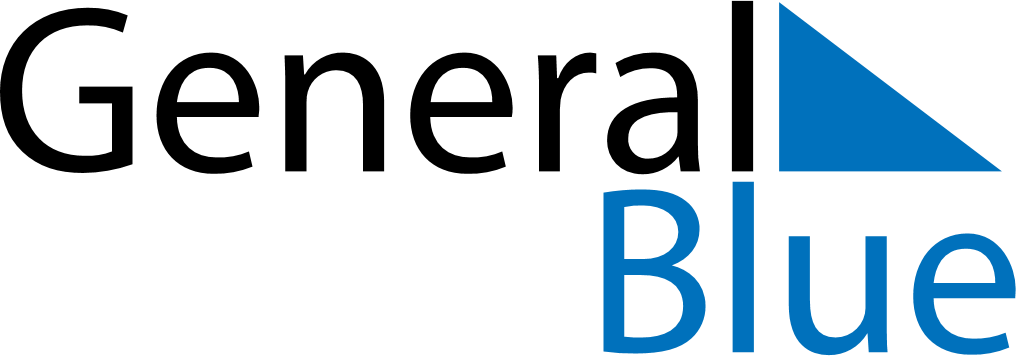 November 2028November 2028November 2028November 2028VietnamVietnamVietnamSundayMondayTuesdayWednesdayThursdayFridayFridaySaturday123345678910101112131415161717181920212223242425Vietnamese Teacher’s Day2627282930